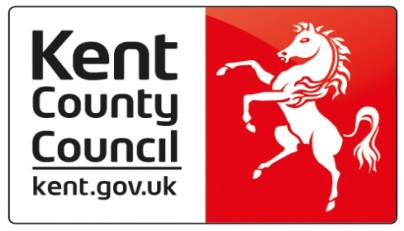 Booking formExpanding Apprenticeship Opportunities in SchoolsMercure Maidstone Great Danes Hotel  16th May 2017 8:30am to 12:30pmName______________________________________Establishment_______________________________Position held________________________________Email_______________________________________Mobile ______________________________________Do you have any particular questions or issues you would like covered during the conference? Please advise of any dietary or special requirements needed for the day.Return by email to           Tracey.Murray@kent.gov.uk         by the 2nd May, thank you.              